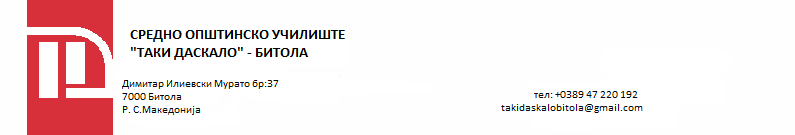 К О Н К У Р С                                                                                                                                                                           за запишување ученици                                                                                                                                                            во СОУ “Таки Даскало”- Битола во прва година                                                                                                        за учебната 2021/2022 година  - второ пријавувањеВо прва година ќе се запишат 235 ученици во 12 паралелки со настава на македонски јазик според наставни планови и програми за: Гимназиско образование   – 68 ученици, 2 паралелки, 60 поени минимум, мак 68 уч. Гимназиско образование    – 34 ученици, 1 паралелка, 60 поени минимум (македонско – англиска билингвална паралелка) мак 34 уч. 1 пар.Струка/сектор: Угостителско - туристичка струка / Угостителство и туризам - 34ученици, 1 паралелкаСтрука/сектор: Лични услуги - 34 ученици, 1 паралелка                    Уписните рокови: Второто пријавување и запишување на учениците ќе се врши на 23 и 24 јуни 2021 година во период од 07:00 часот до 19:00 часот и на 25 јуни 2021 година во период од 07:00 часот до 15:00 часот, согласно изготвен распоред од страна на училиштето. Ранг листите со резултатите од запишувањето и слободните места ќе се објават на 25 јуни 2021 година во периодот од 16:00 часот до 19:00 часот. .                      Квалификационото тестирање за второто пријавување ќе се организира во училиштата за средно образование на 26 јуни 2021 година, а конечните ранг листи со резултатите ќе се објават на 26 јуни 2021 година.    Условите  и потребните документи се дадени во Огласот  со дел бр.08-185/2/3 од 05.04.2021 год.                           . Дел.бр.08-268/I /7                                                                                             За училишна комисија22.06.2021 год.                                                                                                            ПретседателБитола                                                                                                                  ____________________                                                                                                                                  /Добре Босилковски/Струка/сектор:Геолошко-рударска и металуршка/геологија,рударство и металургија  - 34 ученици, 1 паралелкиСтрука/сектор:Геолошко-рударска и металуршка/геологија,рударство и металургија  - 34 ученици, 1 паралелкиСтрука/сектор:Геолошко-рударска и металуршка/геологија,рударство и металургија  - 34 ученици, 1 паралелкиСтрука/сектор:Геолошко-рударска и металуршка/геологија,рударство и металургија  - 34 ученици, 1 паралелкиСтрука/сектор:Геолошко-рударска и металуршка/геологија,рударство и металургија  - 34 ученици, 1 паралелкиСтрука/сектор:Геолошко-рударска и металуршка/геологија,рударство и металургија  - 34 ученици, 1 паралелки- геолошко- рударски техничармак34 уч.1 пар.4 г.тр.40 минимум поени40 минимум поениСтрука/сектор: Градежно – геодетска струка/Градништво и геодезија струка -  34ученици, 1 паралелкиСтрука/сектор: Градежно – геодетска струка/Градништво и геодезија струка -  34ученици, 1 паралелкиСтрука/сектор: Градежно – геодетска струка/Градништво и геодезија струка -  34ученици, 1 паралелкиСтрука/сектор: Градежно – геодетска струка/Градништво и геодезија струка -  34ученици, 1 паралелкиСтрука/сектор: Градежно – геодетска струка/Градништво и геодезија струка -  34ученици, 1 паралелкиСтрука/сектор: Градежно – геодетска струка/Градништво и геодезија струка -  34ученици, 1 паралелкиСтрука/сектор: Градежно – геодетска струка/Градништво и геодезија струка -  34ученици, 1 паралелкиСтрука/сектор: Градежно – геодетска струка/Градништво и геодезија струка -  34ученици, 1 паралелкиСтрука/сектор: Градежно – геодетска струка/Градништво и геодезија струка -  34ученици, 1 паралелкиСтрука/сектор: Градежно – геодетска струка/Градништво и геодезија струка -  34ученици, 1 паралелкиСтрука/сектор: Градежно – геодетска струка/Градништво и геодезија струка -  34ученици, 1 паралелки-градежен техничар/ архитектонски техничар-градежен техничар/ архитектонски техничармак3434уч.1 пар.1 пар.4г.тр.4г.тр.4г.тр.4г.тр.4г.тр.40 минимум поени40 минимум поениСтрука/сектор: Сообраќајна струка/Сообраќај, транспорт и складирање - 68 ученици, 2 паралелкиСтрука/сектор: Сообраќајна струка/Сообраќај, транспорт и складирање - 68 ученици, 2 паралелкиСтрука/сектор: Сообраќајна струка/Сообраќај, транспорт и складирање - 68 ученици, 2 паралелкиСтрука/сектор: Сообраќајна струка/Сообраќај, транспорт и складирање - 68 ученици, 2 паралелкиСтрука/сектор: Сообраќајна струка/Сообраќај, транспорт и складирање - 68 ученици, 2 паралелкиСтрука/сектор: Сообраќајна струка/Сообраќај, транспорт и складирање - 68 ученици, 2 паралелкиСтрука/сектор: Сообраќајна струка/Сообраќај, транспорт и складирање - 68 ученици, 2 паралелки- техничар за патен сообраќај- техничар за патен сообраќајмак34уч.34уч.34уч.1 пар.1 пар.4 г.тр.4 г.тр.4 г.тр.4 г.тр.4 г.тр.45 минимум поени45 минимум поени-техничар за транспорт и шпедиција-техничар за транспорт и шпедицијамак34уч.34уч.34уч.1 пар.1 пар.4 г.тр.4 г.тр.4 г.тр.4 г.тр.4 г.тр.50 минимум поени50 минимум поениСтрука/сектор:Текстилно-кожарска струка/Текстил, кожа    и слични производи - 34 ученици, 1 паралелкиСтрука/сектор:Текстилно-кожарска струка/Текстил, кожа    и слични производи - 34 ученици, 1 паралелкиСтрука/сектор:Текстилно-кожарска струка/Текстил, кожа    и слични производи - 34 ученици, 1 паралелкиСтрука/сектор:Текстилно-кожарска струка/Текстил, кожа    и слични производи - 34 ученици, 1 паралелкиСтрука/сектор:Текстилно-кожарска струка/Текстил, кожа    и слични производи - 34 ученици, 1 паралелкиСтрука/сектор:Текстилно-кожарска струка/Текстил, кожа    и слични производи - 34 ученици, 1 паралелкиСтрука/сектор:Текстилно-кожарска струка/Текстил, кожа    и слични производи - 34 ученици, 1 паралелкиСтрука/сектор:Текстилно-кожарска струка/Текстил, кожа    и слични производи - 34 ученици, 1 паралелкиСтрука/сектор:Текстилно-кожарска струка/Текстил, кожа    и слични производи - 34 ученици, 1 паралелкиСтрука/сектор:Текстилно-кожарска струка/Текстил, кожа    и слични производи - 34 ученици, 1 паралелкиСтрука/сектор:Текстилно-кожарска струка/Текстил, кожа    и слични производи - 34 ученици, 1 паралелкиСтрука/сектор:Текстилно-кожарска струка/Текстил, кожа    и слични производи - 34 ученици, 1 паралелки- техничар за дизајн на облека/ техничар за изработка на облекамакмакмак34уч.34уч.1 пар.4 г.тр.4 г.тр.4 г.тр.4 г.тр.4 г.тр.36 минимум поени36 минимум поени36 минимум поениСтрука/сектор: Графичка струка/Графичарство - 68 ученици, 2 паралелкиСтрука/сектор: Графичка струка/Графичарство - 68 ученици, 2 паралелкиСтрука/сектор: Графичка струка/Графичарство - 68 ученици, 2 паралелкиСтрука/сектор: Графичка струка/Графичарство - 68 ученици, 2 паралелкиСтрука/сектор: Графичка струка/Графичарство - 68 ученици, 2 паралелкиСтрука/сектор: Графичка струка/Графичарство - 68 ученици, 2 паралелкиСтрука/сектор: Графичка струка/Графичарство - 68 ученици, 2 паралелки- графички уредник – дизајнер/графички техничар- графички уредник – дизајнер/графички техничармак34 уч.34 уч.34 уч.1 пар.1 пар.4г.тр.4г.тр.4г.тр.4г.тр.4г.тр.45 минимум поени45 минимум поени- печатар/ изработувач на визуелни апликации- печатар/ изработувач на визуелни апликациимак34уч.34уч.34уч.1 пар.1 пар.3 г.тр.3 г.тр.3 г.тр.3 г.тр.3 г.тр.30 минимум поени30 минимум поени- хотелско – туристички техничармак34 уч.1 пар.4г.тр.    39 минимум поени- техничар за козметичка нега и убавинамак34уч.1 пар.4 г.тр.   38 минимум поени